	ALL INFORMATION IS CONFIDENTIAL! 	 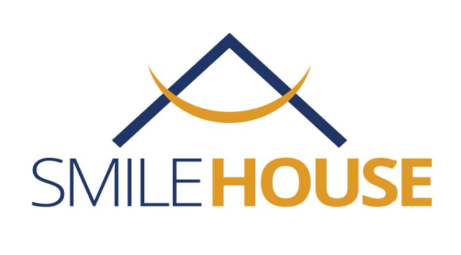 Please fill out both sides of this form and return to reception; When you sign the bottom of this page you agree that you are happy for your information to be used by any dentist/staff member in accordance with your treatment. Title______First name:__________________________Surname: ________________________________________________ D.O.B_________________Mobile: _____________________________Phone:______________________________________ Address: ______________________________________________Suburb:_______________________Postcode___________ Email: ________________________________ 	Please tick box if you do not wish to receive newsletter 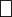 How did you hear about our clinic? _________________________________________________________________________ 	 Emergency/secondary contact name and number (Please provide Guardian if under 18): _____________________________________________________________________________________________________ Do you have private insurance with dental cover, if so which fund? ______________________________________________ When was your last dental visit and x-rays?__________________________________________________________________ Do you have allergies to any drugs, medicines or latex?  YES /NO If yes____________________________________________ Please state ALL medications you are currently taking including bisphosphonates and blood thinners:_______________________________________________________________________________________________________________________________________________________________________________________________________________________________________________________________________________________________________________
Do you or have you ever suffered from any of the following? If so, please elaborate in the space provided. 
BY SIGNING THIS FORM I UNDERSTAND ALL ACCOUNTS ARE TO BE PAID ON THE DAY OF TREATMENT IN FULL Signed:​ ________________________________________ Date​	:​ ____________________________________________ P.T.O and fill in reverse form  	ALL INFORMATION IS CONFIDENTIAL! 	 WELCOME TO SMILE HOUSEWe endeavour to provide a service to meet all your dental requirements, to assist us in this, we ask you to please fill out the questionnaire below:  What is the main reason for your visit today?                 …………………………………………………………………………..              Are you happy with the appearance of your             teeth/smile? Yes / No...........................................Please list any dental concerns you may have:…………………………………………………………………………….……………………………………………………………………………..………………………………………………………………………………            ………………………………………………………………………………    Please circle any other the following services or treatment options you may wish to discuss with our dentist: Teeth whitening Orthodontics or straightening of the teeth Cosmetic treatment to enhance your smile Replacing missing teeth Preventative dentistry RHEUMATIC FEVERYESNOHEART PROBLEMS	YESHEART PROBLEMS	YESNOANAEMIA      YES      NO	 TUBERCULOSISYESNOHEART VALVE (PROSTHETIC) YESHEART VALVE (PROSTHETIC) YESNODIABETES       YES      NO	 TUMOUR HISTORYYESNOCARDIAC PACEMAKERYESNOARTHRITIS     YES      NO CHEMO THERAPYYESNOHEPATITIS A, B OR CYESNOASTHMA         YES      NO RADIATION THERAPYYESNOHIV/AIDS YESNOEPILEPSY         YES      NO	 HIGH BLOOD PRESSUREYESNOKIDNEY DISEASEYESNOOTHER MAJOR SURGERY SINUS PROBLEMSYESNOLIVER DISEASEYESNOOR CONDITIONS:______ BLEEDING DISORDERSYESNOOSTEOPOROSISYESNOSMOKER​  ​     YES     NO FITS OR SEIZURESYESNOPROSTHETIC JOINTSYESNOPREGNANT ​ ​  YES     NO  